POMOCE DYDAKTYCZNE DO PROWADZENIA ZAJĘĆ – GIMNASTYKA KOREKCYJNAPOMOCE DYDAKTYCZNE DO PROWADZENIA ZAJĘĆ – GIMNASTYKA KOREKCYJNAPOMOCE DYDAKTYCZNE DO PROWADZENIA ZAJĘĆ – GIMNASTYKA KOREKCYJNAPOMOCE DYDAKTYCZNE DO PROWADZENIA ZAJĘĆ – GIMNASTYKA KOREKCYJNAPOMOCE DYDAKTYCZNE DO PROWADZENIA ZAJĘĆ – GIMNASTYKA KOREKCYJNAPOMOCE DYDAKTYCZNE DO PROWADZENIA ZAJĘĆ – GIMNASTYKA KOREKCYJNALp.NAZWAOPISJEDNOSTKA MIARYILOŚĆZDJĘCIE PODGLĄDOWE1234561ŚCIANKA WSPINACZKOWA Ścianka wspinaczkowa typu jaskinia. 
Ścianka złożona z min. 2 elementów. Ścianka wyposażona w:- uchwyty z tworzywa sztucznego w różnych kolorach i kształtach,-  w dzwonki-rurki w górnej części. szt.1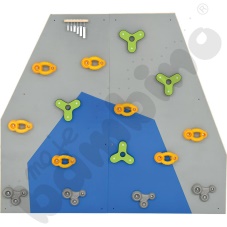 2MATERAC ANTYPOŚLIZGOWY Materac antypoślizgowy obszyty tkaniną PCV. Wymiary:- min. szer. 155 cm,- min. dł. 155 cm,- min. wys. 8 cm.szt.2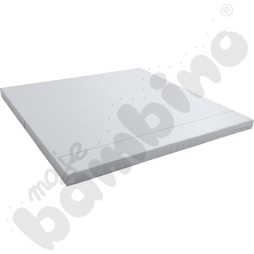 3ZESTAW KSZTAŁTEK REHABILITACYJNYCH W KSZTAŁCIE KLOCÓWZestaw min. 10 kształtek rehabilitacyjnych w kształcie klocków – figur geometrycznych. Kształtki wykonane z pianki obszyte tkaniną PCV.zestaw1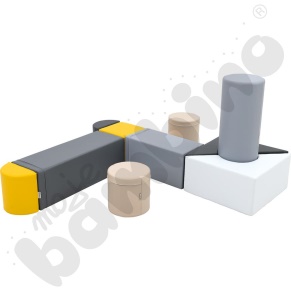 4ZESTAW KSZTAŁTEK REHABILITACYJNYCH W KSZTAŁCIE KLOCÓWZestaw min. 11 kształtek rehabilitacyjnych w kształcie kolorowych klocków – figur geometrycznych. Kształtki wykonane z pianki obszyte tkaniną PCV.zestaw1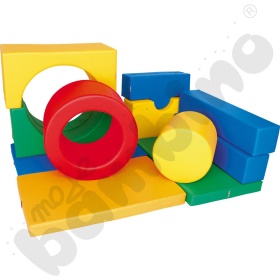 5ZESTAW KSZTAŁTEK REHABILITACYJNYCH W KSZTAŁCIE KLOCÓWZestaw min. 10 kształtek rehabilitacyjnych w kształcie kolorowych klocków – figur geometrycznych. Kształtki wykonane z pianki obszyte tkaniną PCV.zestaw1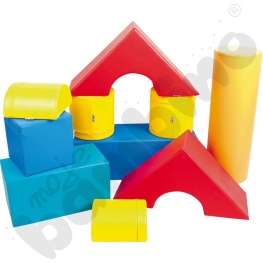 6DOMEK SENSORYCZNY Domek wykonany z pianki pokrytej niepalną tkaniną. Dach zapinany na rzepy zawierający koło z siateczką zapewniający dopływ powietrza.Wymiary:- min. wymiary zewnętrzne szer. 150 cm x dł. 150 cm x wys. 130 cm.szt.1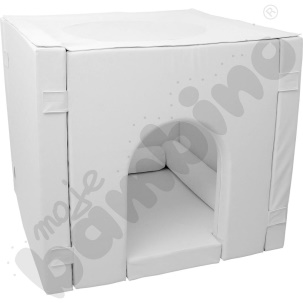 7WAŁKI WIĘKSZEWałki obszyte tkaniną bawełnianą. Wymiary:- min. śr. 20 cm - min. dł. 100 cm. szt.2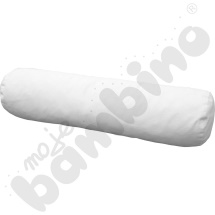 8WAŁKI MNIEJSZEWałki obszyte tkaniną bawełnianą. Wymiary:- min. śr. 20 cm - min. dł. od 75 cm do 85 cm.szt.1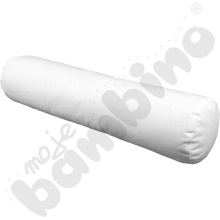 9ZESTAW Z KSZTAŁTEK TYPU POCIĄGZestaw składający się z min. 5 kształtek umożliwiających ustawienie ich w szeregu przypominającym pociąg. W skład zestawu wchodzą co najmniej kształtki w formie:- 3 puf wklęsłych,- 2 puf wypukłych,- 1 pufy z oparciem. Poszczególne kształtki obszyte tkaniną PCV.szt.1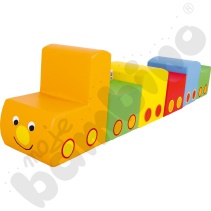 10WOREK SENSORYCZNY Worek sensoryczny:- typ gruszka,- wypełnienie granulat,- pokrycie tkaniną PCV,- m.in. śr., 60 cm.szt.5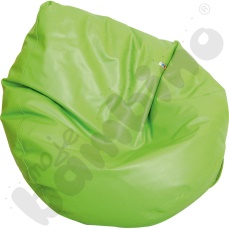 11PODUCHY SENSORYCZNE Poduchy sensoryczne w kształcie zwierzątek np. owieczka, kurka. Poduchy wypełnione granulatem, dopasowujące się do osoby siedzącej. Pokryte trwałą, zmywalną tkaniną PCV.szt.2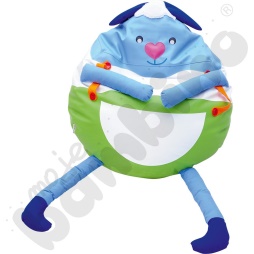 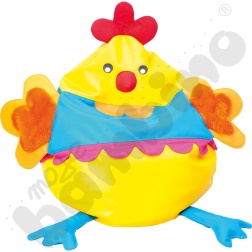 12ZESTAW Z KSZTAŁTEK TYPU ZWIERZĄTKOZestaw kształtek w kształcie zwierzątka wykonanych z pianki pokrytej tkaniną PCV. szt.1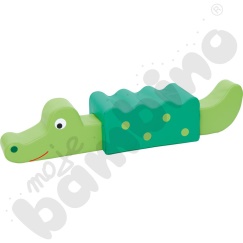 13KSZTAŁTKA TYPU KANAPA Kształtka typu kanapa wykonana z pianki pokryta trwałą tkaniną PCV.- wymiar siedziska min. 20 cmszt.1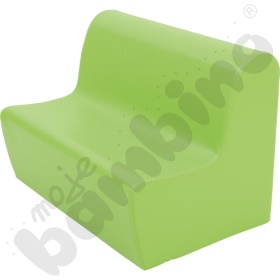 14ZESTAW SENSORYCZNYCH KWADRATÓWZestaw sensorycznych kwadratów fakturowych składający się z min 20 kwadratów o min. 10 różnych fakturach.zestaw1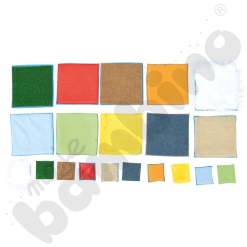 15ZESTAW Z KSZTAŁTEK TYPU LOKOMOTYWAZestaw składający się z 15 kształtek (w tym min. 6 kół) umożliwiających ustawienie ich w formie lokomotywy. Kształtki wykonane z pianki i obszyte tkaniną PCV.szt.1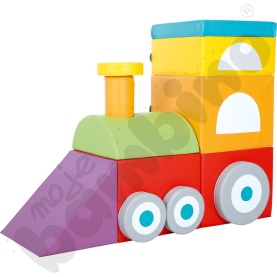 16HUŚTAWKA TYPU GNIAZDOHuśtawka typu gniazdo, zwierająca osłonę zapinaną na rzepy. Huśtawka umożliwia regulację wysokości. Wymiary:- średnica min. 100 cm.  szt.1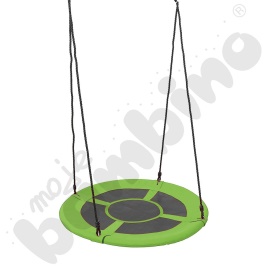 17TRAMPOLINA Z PORĘCZĄSkładana trampolina z poręczą.Wymiary:- min. pow. do skakania 70 cm.szt.2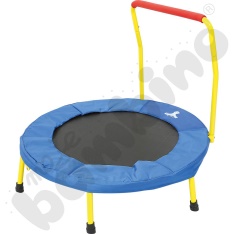 18TUNEL PROSTYTunel prosty składany.Wymiary:- min. dł. 150 cm,- min. średnica 45 cm.szt.1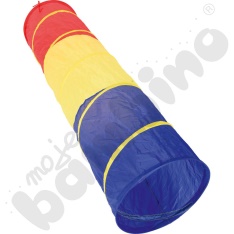 19HAMAK TYPU KROPLAWiszące siedzisko (hamak) dla dzieci typu kropla. W zestawie z poduszką. 
szt.1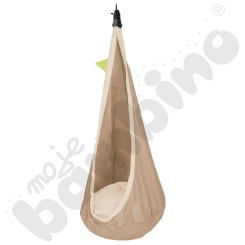 20KŁADKA RÓWNOWAŻNATor w kształcie kładki równoważnej do ćwiczeń.Wymiary:- długość kładki min. 140 cm.szt.1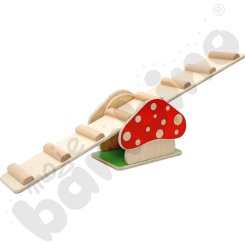 21ZESTAW TYPU MIĘKKIE WYSPYZestaw min. 6 tzw. wysp z tworzywa do ćwiczeń korekcji wad postawy w 3 rozmiarach i fakturach, które można nakładać na siebie.szt.1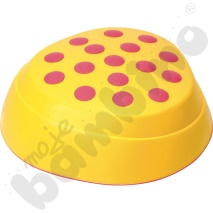 22ZESTAW FAKTUROWYCH PŁYTEK Zestaw min. 8 fakturowych płytek z różnymi fakturami. szt.1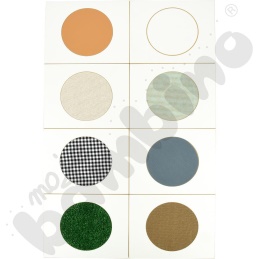 23ZESTAW TYPU ŚCIEŻKI Z FAKTURAMIZestaw typu ścieżka z fakturami składający z min. 6 elementów o różnych fakturach, wyposażonych w zaczepy umożliwiające ich połączenie. szt.1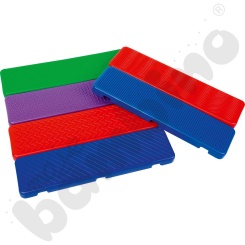 24 ZESTAW TYPU MATA  Zestaw typu mata składający się z min. 4 elementów z wypustkami, które można połączyć ze sobą na zasadzie puzzli. Elementy wykonane z pianki. szt.1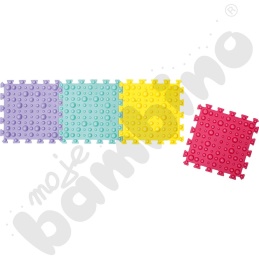 25ZESTAW DYSKÓW SENSORYCZNYCHZestaw składający się z min. 10 dysków sensorycznych w dwóch rozmiarach (min. 5 dysków jednego rozmiaru) pokrytych różnymi fakturami i kolorami.szt.1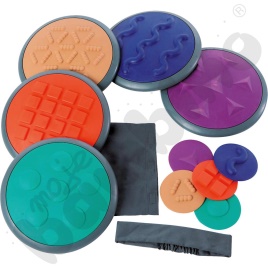 26PIŁKA GIMNASTYCZNAPiłka wykonana z PCV.Wymiary:- min. średnica 70 cm.szt.1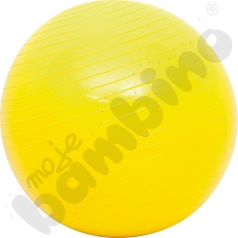 27PIŁKA SENSORYCZNAPiłka sensoryczna wykonana z gumy pokryta  wypustkami.Wymiary:- min. średnica 60 cm.szt.1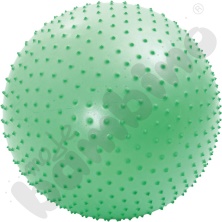 28ZESTAW SENSORYCZNYCH KAMIENI  Zestaw zawierający min. 4 tzw. kamienie sensoryczne w kształcie okrągłych dysków z wypustkami.szt.1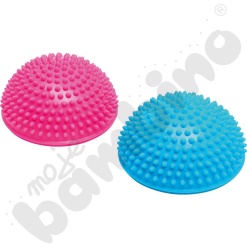 29PIŁKA TERAPEUTYCZNAPiłka terapeutyczna wykonana z PCV, której jedna półkula pokryta jest wypustkami, a druga półkula - gładka.Wymiary:- min. średnica 70 cm.szt.1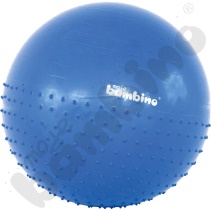 30PIŁKA SKACZĄCA Piłka wykonana z gumy z uchwytami.Wymiary:- min. średnica 50 cm.szt.1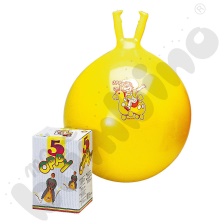 31CHUSTA ANIMACYJNAChusta typu animacyjna zawierająca uchwytyWymiary:- min. średnica 3,0 mszt.1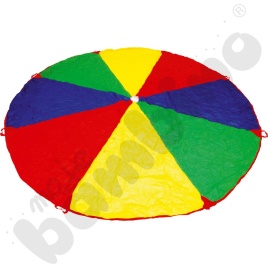 32PODUSZKA  KWADRATOWAPoduszka w kształcie kwadratu wykonana z gąbki obszyta tkaniną PCV. Wymiary:- min. szer. 30 cm x  min. dł. 30 cm.szt.10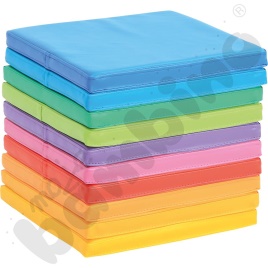 33MATERAC Materac wykonany z pianki pokryty tkaniną PCV.Wymiary:- min. szer. 90 cm,- min. dł. 90 cm,szt.4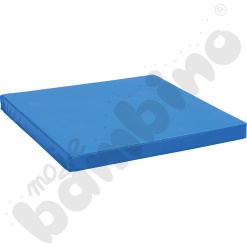 34DRABINKA ZE SZCZEBLAMIDrabinka w zestawie z metalowymi zaczepami do montażu.Wymiary:- min. szer. 90 cm,- min. dł. 220 cm,szt.1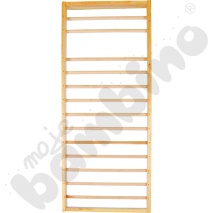 35DRABINKA LINOWADrabinka pleciona – krata linowa w zestawie z metalowymi zaczepami do montażu. Wymiary:- min. szer. 90 cm,- min. dł. 220 cm,szt.1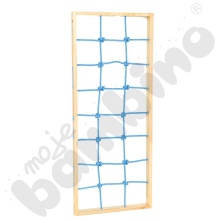 36DRABINKA Z LINĄ WISZĄCĄDrabinka po środku której wisi lina, po której dzieci mogą się wspinać oraz zamontowany min. jeden ruchomy szczebel. W zestawie z metalowymi zaczepami do montażu.Wymiary:- min. szer. 90 cm,- min. dł. 220 cm,szt.1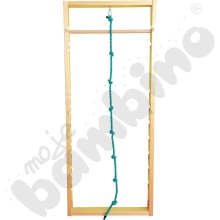 37ŚCIANKA WSPINACZKOWAŚcianka wspinaczkowa z zestawie z min 10 kamieniami do wpinania się oraz metalowymi zaczepami do montażu.Wymiary:- min. szer. 90 cm,- min. dł. 220 cm,szt.1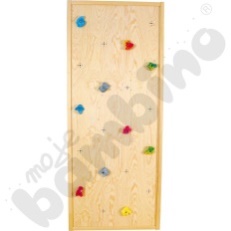 38MOCOWANIA DRABINEKOkucia do mocowania drabinek do podłogi. W zestawie z elementami mocującymi. szt.4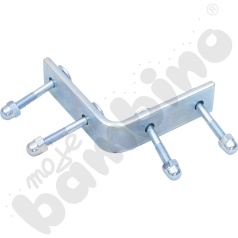 39BIEŻNIA Urządzanie typu bieżnia o metalowej konstrukcji z wykończeniem z tworzywa sztucznego i pianki przeznaczone do użytku dla dzieci.  Urządzenie wyposażone w wbudowany wyświetlacz wskazujący czas, pokonany dystans i ilość zużytej energii. szt.1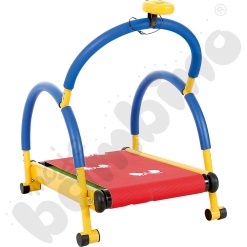 40ROWEREK STACJONARNY Urządzenie typu rowerek stacjonarny wyposażony w liczniki pokazujące czas, przebytą odległość, spalone kalorie i tempo. Urządzenie przeznaczone do użytku dzieci. szt.1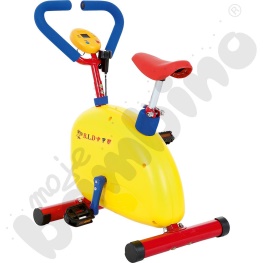 41ŁAWKA GIMNASTYCZNA Ławka gimnastyczna wykonana z drewna. Wyposażana w stopki z gumy. Posiadająca zaokrąglone wszystkie krawędzie. Wymiary:- min. dł. 2 m.szt.3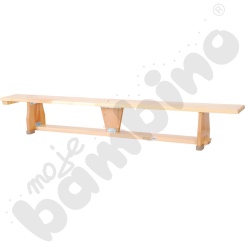 42PODEST KWADRATPodest wykonany z drewna pokryty linoleum w komplecie z łącznikami umożliwiającymi połączenie z innymi podestami. Podest wyposażony w gumowe stopki zapobiegające rysowaniu podłogi.Wymiary:- min. dł. 66 cm,- min. szer. 66 cm,- min. wys. 30 cm.szt.1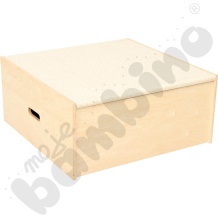 43PODEST KWADRATPodest wykonany z drewna pokryty linoleum w komplecie z łącznikami umożliwiającymi połączenie z innymi podestami. Podest wyposażony w gumowe stopki zapobiegające rysowaniu podłogi.Wymiary:- min. dł. 66 cm,- min. szer. 66 cm,- min. wys. 20 cm.szt.144PODEST KWADRATPodest wykonany z drewna pokryty linoleum w komplecie z łącznikami umożliwiającymi połączenie z innymi podestami. Podest wyposażony w gumowe stopki zapobiegające rysowaniu podłogi.Wymiary:- min. dł. 66 cm,- min. szer. 66 cm,- min. wys. od 8 do 12 cmszt.145PODEST TRAP Podest wykonany z drewna pokryty linoleum w komplecie z łącznikami umożliwiającymi połączenie z innymi podestami. Podest wyposażony w gumowe stopki zapobiegające rysowaniu podłogi.Wymiary:- min. dł. 66 cm,- min. szer. 66 cm,- min. wys. 20 cm.szt.2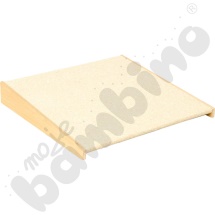 